Guía de apoyo 1º medio lenguaje Nombre: _________________________________________________________________ Texto narrativoEstrategias de  comprensión lectoraLeer el texto y releer si no se comprende.Anotar al costado de cada párrafo:¿De qué habla?¿Qué información aporta?Leer las preguntas, identificar palabras claves y entender qué me preguntan.Volver al texto, guiándose por anotaciones al costado, y releer partes que sirvan para responder la pregunta.Identificar respuesta y marcarla/escribirla.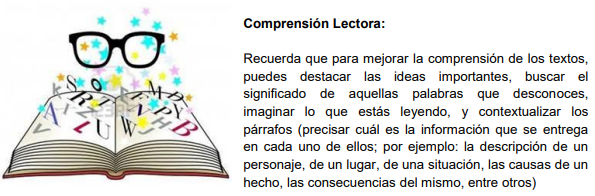 ACTIVIDAD 1A continuación se presentan una serie de textos narrativos. Lee con atención, y responde las preguntas respectivas para cada uno de ellos. Te puedes guiar de las guías anteriores. El narrador del texto es de tipo:_________________________________________________________________________¿Qué hizo reír al narrador en el primer párrafo?__________________________________________________________________________________________________________________________________________________¿Qué acontecimiento inicia las situaciones inhabituales que suceden en el relato?___________________________________________________________________________________________________________________________________________________________________________________________________________________________¿Cómo reacciona al profesor ante la huida de los libros?___________________________________________________________________________________________________________________________________________________________________________________________________________________________. ¿Qué opción de las siguientes, presenta el contenido global del texto?a) un niño presenció acontecimientos que alteraron el orden de la sala b) un profesor sufrió las consecuencias de una broma de sus alumnos c) un profesor tuvo dificultades para continuar con su clase de ciencias d) un curso experimentó situaciones que alteraron una clase normalEl tema central del texto sería: __________________________________________________________________________________________________________________________________________________¿Quiénes parecían gallos de pelea?__________________________________________________________________________________________________________________________________________________Jorge Navarro es:__________________________________________________________________________________________________________________________________________________El narrador del texto es de tipo:__________________________________________________________________________________________________________________________________________________Según lo que se deduce del texto, el protagonista es:___________________________________________________________________________________________________________________________________________________________________________________________________________________________¿Cuál fue la predicción de la gitana para el protagonista?___________________________________________________________________________________________________________________________________________________________________________________________________________________________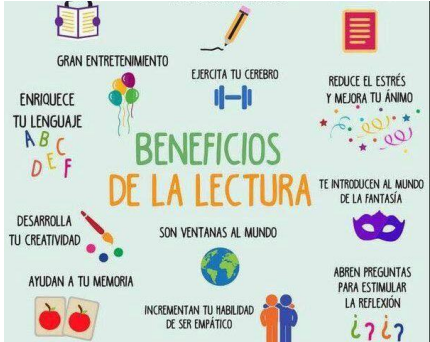 LA HUIDA DE LOS LIBROSLa primera clase era Ciencias Naturales. Tomé el libro y lo abrí en cualquier sitio, viendo como las hojas formaban una catarata de papel. Me detuve en una página sobre los chinches, había el dibujo de una cama deshecha para mostrar dónde se refugiaban esos insectos. Me introduje de tal manera en el dibujo, que me imaginé un grupo de chinches trepando por las sábanas. Me sacó de allí la voz del profesor que explicaba el aparato digestivo de las vacas, poniendo un interés excesivo, como si hablara de sí mismo. La situación me pareció tan absurda, que para aguantar la risa miré hacia el lado y vi a un chico que tenía la particularidad de ser al mismo tiempo, muy listo y muy idiota. Por culpa de él, muchas noches me acosté con la idea de que lo que aprendíamos en el colegio contribuía a hacernos peores, pues no era raro que los que más sabían en la sala, fueran los más tontos en el patio. Estaba, en fin, contemplando la realidad, cuando sucedió algo sorprendente, el libro del profesor, abierto sobre su mesa se agitó brevemente y luego se elevó en el aire como un pájaro utilizando sus hojas como alas. Tras un par de vueltas, se dirigió hacia una ventana abierta y salió. Superado el momento de asombro, nos levantamos y corrimos a las ventanas para ver cómo se perdía en el cielo. Entonces se escuchó a nuestras espaldas un revuelo de hojas, y al volvernos vimos que todos los libros abiertos vibraban sobre los pupitres, se elevaban también y seguían la trayectoria del primero.PREDICCIÓN“Oye paisano, hoy la tienes que manejar atento. Pasajeros traerán cambio grande a tu vida”. Todavía recuerdo el tono fatal de la gitana. Por su culpa temblaba cuando subieron dos locos drogados, capaces de hacerte un grafiti en el pecho por luca. Nada. Pagaron. Luego, punks de mechas punzantes, parecían gallos de pelea pasando al pasillo sin pagar. Increíble, el último pagó por todos. Respiré. Más al centro, una señora simpaticona puso ojitos para pedirme: “¿Joven, nos lleva a las dos por doscientos?”. No caché entonces que, sonriendo, ayudaba a subir a las que serían mi mujer y mi suegra. Jorge Navarro. Santiago en 100 palabras